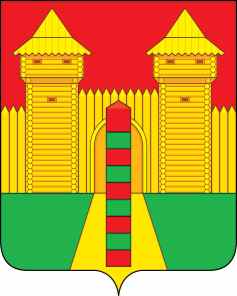 АДМИНИСТРАЦИЯ  МУНИЦИПАЛЬНОГО  ОБРАЗОВАНИЯ «ШУМЯЧСКИЙ   РАЙОН» СМОЛЕНСКОЙ  ОБЛАСТИПОСТАНОВЛЕНИЕот 14.02.2022г. № 57          п. ШумячиВ соответствии со ст. 39 Федерального закона от 05.04.2013 г. № 44-ФЗ «О               контрактной системе в сфере закупок товаров, работ, услуг для обеспечения                        государственных и муниципальных нужд»Администрация муниципального образования «Шумячский район»                           Смоленской области П О С Т А Н О В Л Я Е Т:1. Создать при Администрации муниципального образования «Шумячский район» Смоленской области комиссию по осуществлению закупок.  2. Утвердить прилагаемые:- состав комиссии Администрации муниципального образования «Шумячский район» Смоленской области по осуществлению закупок (Приложение № 1);- Порядок работы комиссии Администрации муниципального образования              «Шумячский район» Смоленской области по осуществлению закупок (Приложение № 2).3. Признать утратившими силу постановления:- Администрации муниципального образования «Шумячский район»                  Смоленской области от 25.03.2014 г. № 134 «О Единой комиссии, осуществляющей функции по осуществлению закупок путем проведения конкурсов, аукционов,               запросов котировок, запросов предложений»;- Администрации муниципального образования «Шумячский район»                   Смоленской области от 06.10.2014 г. № 473 «О внесении изменений в постановление Администрации муниципального образования «Шумячский район» Смоленской             области от 25.03.2014 г. № 134»;- Администрации муниципального образования «Шумячский район»                       Смоленской области от 27.01.2015 г. № 30 «О внесении изменений в постановление Администрации муниципального образования «Шумячский район» Смоленской              области от 25.03.2014 г. № 134»;- Администрации муниципального образования «Шумячский район»                      Смоленской области от 12.11.2015 г. № 698 «О внесении изменений в постановление Администрации муниципального образования «Шумячский район» Смоленской            области от 25.03.2014 г. № 134»;- Администрации муниципального образования «Шумячский район»                      Смоленской области от 02.12.2015 г. № 766 «О внесении изменений в постановление Администрации муниципального образования «Шумячский район» Смоленской            области от 25.03.2014 г. № 134»;- Администрации муниципального образования «Шумячский район»                      Смоленской области от 30.06.2017 г. № 473 «О внесении изменений в постановление Администрации муниципального образования «Шумячский район» Смоленской             области от 25.03.2014 г. № 134»;- Администрации муниципального образования «Шумячский район»                       Смоленской области от 06.02.2018 г. № 46 «О внесении изменений в постановление Администрации муниципального образования «Шумячский район» Смоленской               области от 25.03.2014 г. № 134»;- Администрации муниципального образования «Шумячский район»                        Смоленской области от 08.05.2018 г. № 226 «О внесении изменений в постановление Администрации муниципального образования «Шумячский район» Смоленской              области от 25.03.2014 г. № 134».4. Контроль за исполнением настоящего постановления возложить на                     Управляющего делами Администрации муниципального образования «Шумячский район» Смоленской области И.В. Кулешову.Глава муниципального образования «Шумячский район» Смоленской области                                              А.Н. Васильев Приложение № 1                         УТВЕРЖДЕН  постановлением Администрации           муниципального образования  «Шумячский район» Смоленской области
от «14»        02       2022 г. № 57С О С Т А В комиссии Администрации муниципального образования «Шумячский район»    Смоленской области по осуществлению закупокПриложение № 2Порядок работы комиссии Администрации муниципального образования                   «Шумячский район» Смоленской области по осуществлению закупокI. Общие положения1. Настоящий Порядок работы комиссии Администрации муниципального                образования «Шумячский район» Смоленской области по осуществлению закупок конкурентными способами определения поставщиков (подрядчиков, исполнителей) (далее - Порядок, Комиссии, Администрация, Заказчик) разработан в целях                          соблюдения требований, предусмотренных Федеральным законом от 5 апреля 2013 г. N 44-ФЗ "О контрактной системе в сфере закупок товаров, работ, услуг для                          обеспечения государственных и муниципальных нужд" (далее - Закон о контрактной системе) и определяет порядок формирования, функции, а также структуру и порядок деятельности Комиссии при осуществлении закупок конкурентными способами:               путем проведения конкурса (открытого конкурса в электронной форме, закрытого конкурса, закрытого конкурса в электронной форме), аукциона (открытого аукциона в электронной форме, закрытого аукциона, закрытого аукциона в электронной форме), запроса котировок в электронной форме.2. Комиссия в своей деятельности руководствуются Конституцией Российской Федерации, Гражданским кодексом Российской Федерации, Бюджетным кодексом Российской Федерации, Законом о контрактной системе, иными федеральными                 законами, нормативными правовыми актами о контрактной системе в сфере закупок товаров, работ, услуг, распорядительными актами Администрации и настоящим                  Порядком.II. Порядок формирования Комиссии3. Комиссия является коллегиальным органом Администрации, действующим на постоянной основе.4. Комиссия состоит из председателя, заместителя председателя, секретаря и     других членов Комиссии. В отсутствие председателя Комиссии его функции                       выполняет заместитель председателя Комиссии. В случае одновременного отсутствия на заседании Комиссии вышеуказанных председателя и заместителя председателя функции председателя на заседании Комиссии исполняет один из членов Комиссии, избранный простым большинством голосов из числа присутствующих на заседании членов Комиссии. При отсутствии секретаря Комиссии его функции выполняет член Комиссии, уполномоченный на выполнение таких функций председателем Комиссии.5. Состав Комиссии формируется из числа муниципальных служащих                          Администрации, а также при необходимости из представителей подведомственных Администрации организаций и иных органов местного самоуправления и                              организаций.6. Число членов Комиссии должно быть не менее трех человек.7. При проведении закрытого конкурса, закрытого конкурса в электронной форме, закрытого аукциона, закрытого аукциона в электронной форме члены                      Комиссии должны иметь оформленный в установленном порядке допуск к                           сведениям, составляющим государственную тайну, по соответствующей форме.8. В состав Комиссии включаются преимущественно лица, прошедшие                           профессиональную переподготовку или повышение квалификации в сфере закупок, а также лица, обладающие специальными знаниями, относящимися к объекту закупки.9. Членами Комиссии не могут быть физические лица, которые были привлечены в качестве экспертов к проведению экспертной оценки извещения об осуществлении закупки, документации о закупке (в случае, если Законом о контрактной системе предусмотрена документация о закупке), заявок на участие в конкурсе, оценки               соответствия участников закупки дополнительным требованиям, либо физические лица, лично заинтересованные в результатах определения поставщиков                               (подрядчиков, исполнителей), в том числе физические лица, подавшие заявки на               участие в таком определении или состоящие в штате организаций, подавших данные заявки, либо физические лица, на которых способны оказать влияние участники               закупки (в том числе физические лица, являющиеся участниками (акционерами) этих организаций, членами их органов управления, кредиторами указанных участников  закупки), либо физические лица, состоящие в браке с руководителем участника                  закупки, либо являющиеся близкими родственниками (родственниками по прямой восходящей и нисходящей линии (родителями и детьми, дедушкой, бабушкой и                 внуками), полнородными и неполнородными (имеющими общих отца или мать)               братьями и сестрами), усыновителями руководителя или усыновленными                              руководителем участника закупки, а также непосредственно осуществляющие                    контроль в сфере закупок должностные лица контрольного органа в сфере закупок.10. В случае выявления в составе Комиссии лиц, указанных в пункте 10                     настоящего Порядка, Администрация обязана незамедлительно заменить их другими                    физическими лицами, которые лично не заинтересованы в результатах определения поставщиков (подрядчиков, исполнителей) и на которых не способны оказывать                 влияние участники закупок, а также физическими лицами, которые не являются     непосредственно осуществляющими контроль в сфере закупок должностными                        лицами контрольного органа в сфере закупок.11. Члены Комиссии осуществляют свои функции на безвозмездной основе.III. Функции Комиссии 12. Комиссия осуществляют следующие функции:12.1. Рассмотрение и оценка заявок, окончательных заявок на участие в конкурсе, определение победителя конкурса.12.2. Рассмотрение и оценка заявок на участие в аукционе, определение                        победителя аукциона.12.3. Рассмотрение и оценка заявок на участие в запросе котировок в                             электронной форме, определение победителя запроса котировок в электронной форме.12.4. Ведение протоколов, предусмотренных Законом о контрактной системе, при проведении конкурсов, аукционов, запросов котировок.IV. Права и обязанности Комиссии13. Комиссия обязана:13.1. Проверять соответствие участников закупок предъявляемым к ним                       требованиям, установленным законодательством Российской Федерации о                          контрактной системе в сфере закупок товаров, работ, услуг.13.2. Рассматривать и оценивать заявки на участие в конкурсе в установленном порядке в соответствии с критериями, указанными в извещении об осуществлении закупки.13.3. Рассматривать и оценивать заявки на участие в аукционе.13.4. Рассматривать и оценивать заявки на участие в запросе котировок в                   электронной форме.13.5. Не проводить переговоры с участниками закупок, кроме случаев обмена    информацией, прямо предусмотренных Законом о контрактной системе.13.6. Отстранить участника закупок от участия в определении поставщика               (подрядчика, исполнителя) на любом этапе их проведения в случаях, установленных законодательством Российской Федерации о контрактной системе в сфере закупок товаров, работ, услуг.13.7. Исполнять предписания федерального органа исполнительной власти, уполномоченного на осуществление контроля в сфере закупок.14. Комиссия вправе:14.1. Обращаться в структурные подразделения Администрации за                        разъяснениями по описанию объекта закупки.14.2. При необходимости привлекать к своей работе экспертов и экспертные            организации в порядке, установленном Законом о контрактной системе и настоящим Порядком.14.3. При необходимости привлекать к своей работе специализированные                      организации в порядке, установленном Законом о контрактной системе.V. Полномочия членов Комиссии15. Члены Комиссии обязаны:15.1. Знать и руководствоваться в своей деятельности требованиями Закона о контрактной системе и иных федеральных законов, нормативных правовых актов, а также настоящего Порядка.15.2. Соблюдать правила рассмотрения и оценки заявок на участие в конкурсе, рассмотрения и оценки заявок на участие в аукционе, рассмотрения и оценки заявок на участие в запросе котировок в электронной форме в соответствии с                                законодательством Российской Федерации о контрактной системе в сфере закупок товаров, работ, услуг.15.3. Не допускать разглашения сведений, ставших им известными в ходе                  проведения процедур осуществления закупок, в том числе конфиденциальной                   информации, а также сведений, составляющих государственную тайну, кроме                    случаев, прямо предусмотренных законодательством Российской Федерации.15.4. Присутствовать на заседаниях Комиссии (лично, в том числе с                                 использованием систем видео-конференц-связи) и принимать решения в пределах своей компетенции, предусмотренной Законом о контрактной системе и настоящим Порядком.15.5. Подписывать протоколы, оформляемые в ходе заседаний Комиссии.15.6. Незамедлительно сообщать Заказчику о препятствующих участию в работе Комиссии обстоятельствах.15.7. Выполнять иные обязанности, предусмотренные законодательством                  Российской Федерации о контрактной системе в сфере закупок товаров, работ, услуг.16. Члены Комиссии вправе:16.1. Знакомиться со всеми представленными на рассмотрение документами и сведениями, составляющими заявку на участие в конкурсе, аукционе, запросе                       котировок в электронной форме.16.2. Выступать по вопросам повестки дня на заседаниях Комиссии.16.3. Проверять правильность содержания протоколов заседания Комиссии, в том числе правильность отражения в них своего решения.16.4. Пользоваться иными правами, предусмотренными законодательством                Российской Федерации о контрактной системе в сфере закупок товаров, работ, услуг.VI. Порядок проведения заседаний Комиссии17. Комиссии выполняют возложенные на них функции посредством проведения заседаний.Комиссия правомочна осуществлять свои функции, если в заседании Комиссии участвует не менее чем пятьдесят процентов от общего числа ее членов. Члены                  Комиссии могут участвовать в таком заседании с использованием систем                          видео- конференц-связи с соблюдением требований законодательства Российской                          Федерации о защите государственной тайны. Делегирование членами Комиссии своих полномочий иным лицам не допускается.18. Решения Комиссии принимаются простым большинством голосов от числа присутствующих на заседании членов. При равенстве голосов голос председателя     Комиссии является решающим. При голосовании каждый член Комиссии имеет один голос. Голосование осуществляется открыто.19. Председатель Комиссии либо лицо, его замещающее:19.1. Уведомляет членов Комиссии о месте (при необходимости), дате и времени проведения заседания Комиссии.19.2. Осуществляет общее руководство деятельностью Комиссии и обеспечивает соблюдение требований, предусмотренных настоящим Порядком.19.3. Открывает и ведет заседания Комиссии.19.4. Определяет порядок рассмотрения обсуждаемых вопросов.19.5. Осуществляет иные действия в соответствии с законодательством                        Российской Федерации о контрактной системе в сфере закупок товаров, работ, услуг и настоящим Порядком.20. Секретарь Комиссии:20.1. Осуществляет подготовку заседаний Комиссии, включая оформление и     рассылку необходимых документов, информирование членов Комиссии по всем               вопросам, относящимся к их функциям, обеспечивает членов Комиссии                                необходимыми материалами.20.2. Непосредственно ведет протоколы заседаний Комиссии, предусмотренные Законом о контрактной системе.20.3. Осуществляет иные действия организационно-технического характера в            соответствии с законодательством Российской Федерации о контрактной системе в сфере закупок товаров, работ, услуг и настоящим Порядком.21. Деятельность Комиссии при осуществлении закупок путем проведения                   конкурса проводится в соответствии с требованиями, предусмотренными статьями 48, 73, 75 Закона о контрактной системе.22. Деятельность Комиссии при осуществлении закупок путем проведения                аукциона проводится в соответствии с требованиями, предусмотренными статьями 49, 74, 76 Закона о контрактной системе.23. Деятельность Комиссии при осуществлении закупок путем запроса                            котировок в электронной форме проводится в соответствии с требованиями,                      предусмотренными статьей 50 Закона о контрактной системе.24. Комиссии в целях обеспечения экспертной оценки извещения об                             осуществлении закупки, документации о закупке (в случае, если настоящим                        Федеральным законом предусмотрена документация о закупке), заявок на участие в закупке вправе привлекать экспертов, экспертные организации.VII. Ответственность членов Комиссии, возникновениеконфликта интересов25. Члены Комиссии, виновные в нарушении законодательства Российской                Федерации о контрактной системе в сфере закупок товаров, работ, услуг, иных                  нормативных правовых актов и настоящего Порядка, несут дисциплинарную,                      административную, уголовную ответственность в соответствии с законодательством Российской Федерации.26. В случае если члену Комиссии стало известно о нарушении другим членом Комиссии законодательства Российской Федерации о контрактной системе в сфере закупок товаров, работ, услуг, иных нормативных правовых актов и настоящего               Порядка, он должен письменно сообщить об этом председателю Комиссии.27. Урегулирование конфликта интересов, стороной которого является член               Комиссии, осуществляется путем отвода или самоотвода такого члена Комиссии.28. Решение Комиссии, принятое в нарушение требований Закона о контрактной системе, может быть обжаловано любым участником закупки в порядке,                            установленном Законом о контрактной системе, и признано недействительным по            решению контрольного органа в сфере закупок.О комиссии по осуществлению                закупокКулешоваИнна Витальевна-управляющий делами Администрации                                   муниципального образования «Шумячский район» Смоленской области, председатель комиссииЖурковичИнна Михайловна-начальник Отдела бухгалтерского учёта                                 Администрации муниципального образования                    «Шумячский район» Смоленской области,                             заместитель председателя комиссииСтаровойтовЮрий Александрович-начальник Отдела экономики и комплексного                       развития Администрации муниципального                              образования «Шумячский район» Смоленской                        области, ответственный секретарь комиссии ЧленыЕдиной комиссии:Маёрова Марина Резоевна-главный специалист сектора организационной                   деятельности Администрации муниципального                     образования «Шумячский район» Смоленской              областиУТВЕРЖДЕНпостановлением Администрации           муниципального образования «Шумячский район» Смоленской областиот «14»        02       2022 г. № 57